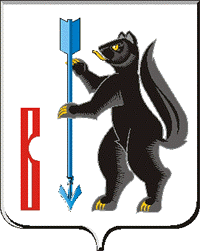  АДМИНИСТРАЦИЯ ГОРОДСКОГО ОКРУГА ВЕРХОТУРСКИЙП О С Т А Н О В Л Е Н И Еот 26.03.2021г. № 196г. ВерхотурьеО внесении изменений в муниципальную программу городского округа Верхотурский «Развитие культуры в городском округе  Верхотурский на 2020-2025 годы»,  утвержденную постановлением Администрации городского округа Верхотурский от 30.09.2019г. № 799«Об утверждении муниципальной  программы городского округа Верхотурский «Развитие культуры в городском округе Верхотурскийна 2020-2025 годы»»              В соответствии с Бюджетным кодексом Российской Федерации, Федеральным законом от 06 октября 2003 года № 131-ФЗ "Об общих принципах организации местного самоуправления в Российской Федерации", Федеральным законом от 30 декабря 2020 года № 489-ФЗ «О молодежной политике в Российской Федерации», постановлением Правительства Свердловской области от 21 января 2021 года №23-ПП «О распределении субсидий из областного бюджета бюджетам муниципальных образований, расположенных на территории Свердловской области, в 2021 году в рамках реализации государственной программы Свердловской области «Развитие культуры в Свердловской области до 2024 года», постановлениями Администрации городского округа Верхотурский от 06.05.2019г. № 373 «Об утверждении порядка формирования и реализации муниципальных программ городского округа Верхотурский»,  от 05.03.2020г. № 168 «Об утверждении Плана организационных мероприятий («дорожной карты»), направленных на обеспечение достижения целевых показателей региональной составляющей национального проекта «Культура» в городском округе Верхотурский»,  Решением Думы городского округа Верхотурский от  16 февраля 2020 года № 8 «О внесении изменений в Решение Думы городского округа Верхотурский от 11 декабря 2020 года № 60 «О бюджете городского округа Верхотурский на 2021 год и плановый период 2022 и 2023 годов»», руководствуясь Уставом городского округа Верхотурский,ПОСТАНОВЛЯЮ:1.Внести в муниципальную программу городского округа Верхотурский  «Развитие культуры в городском округе  Верхотурский на 2020 – 2025 годы», утвержденную постановлением Администрации городского округа Верхотурский от 30.09.2019г. № 799 «Об утверждении муниципальной  программы городского округа Верхотурский «Развитие культуры в городском округе Верхотурский на 2020-2025 годы»» (с изменениями, внесенными постановлениями Администрации городского округа Верхотурский от 27.01.2020г. № 43, от 23.04.2020г. № 276, от 06.05.2020 № 308, от 19.05.2020 № 348, от 19.06.2020 № 432, от 02.07.2020 № 464, от 28.09.2020 № 673, от 09.11.2020 № 761, от 12.02.2021 № 91) (далее – Программа), следующие изменения:1) абзацы первый, второй  и третий графы 2 строки «Объемы финансирования муниципальной программы по годам реализации, тыс. рублей» Паспорта Программы изложить в следующей редакции:«Всего 447 873,6 тыс. руб. в том числе:2020 год – 73 487,7 тыс. руб.2021 год – 72 605,7 тыс. руб.2022 год – 73 138,5 тыс. руб.2023 год – 76 213,9 тыс. руб.2024 год – 76 213,9 тыс. руб. – 76 213,9 тыс. руб.»;2) графу 2 строки «Перечень целевых показателей муниципальной программы» Паспорта Программы дополнить следующими подпунктами:«36) увеличение к 2024 году на 15% числа посещений организации культуры в городском округе Верхотурский;37) количество посещений культурно-массовых мероприятий клубов, домов культуры;38) количество участников клубных формирований;39) количество волонтеров городского округа Верхотурский, вовлеченных в программу «Волонтеры культуры»; 40) количество обращений к порталу «Культура-урала.рф»;41) количество лучших работников сельских учреждений культуры, которым оказана государственная поддержка;42) количество лучших сельских учреждений культуры, которым оказана государственная поддержка;43) количество учащихся детских школ искусств по видам искусств и училищ;44) количество специалистов городского округа Верхотурский, прошедших повышение квалификации на базе центров непрерывного образования;45) уровень удовлетворенности населения городского округа Верхотурский качеством и доступностью предоставляемых услуг в сфере культуры;46) доля молодых граждан в возрасте от 14 до 35 лет, имеющих информацию о возможностях включения в общественную жизнь и применении потенциала, содействующего развитию навыков самостоятельной жизнедеятельности; 47) доля молодых граждан в возрасте от 14 до 35 лет – участников проектов и мероприятий, направленных на формирование здорового образа жизни, профилактику безнадзорности, подростковой преступности, от общего числа молодых граждан в возрасте от 14 до 35 лет;48) количество объектов культуры, оснащенных средствами от экстремизма и терроризма в текущем году;49) экономия потребления тепловой энергии муниципальными учреждениями культуры и дополнительного образования в сфере культуры городского округа Верхотурский по отношению к уровню 2020 года;50) Количество действующих коворкинг-центров.»;3) цели, задачи и целевые показатели реализации Программы (приложение № 1) изложить в новой редакции, в соответствии с приложением № 1 к настоящему постановлению;4) план мероприятий по выполнению Программы  (приложение № 2) изложить в новой редакции, в соответствии с приложением № 2 к настоящему постановлению.2.Опубликовать настоящее постановление в информационном бюллетене «Верхотурская неделя» и разместить на официальном сайте городского округа Верхотурский.3.Контроль исполнения настоящего постановления возложить на заместителя главы Администрации городского округа Верхотурский по социальным вопросам Бердникову Н.Ю.Главагородского округа Верхотурский                                                      А.Г. Лиханов